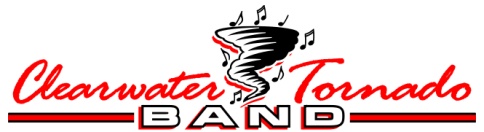 2016 – 2017 Clearwater High School Tornado BandsCommitment Contract Student:Bands (i.e., marching, concert and jazz) are extra-curricular activities beyond the classroom. Participation in the marching band requires all non-color guard students to enroll in one of the Instrumental Music classes. Since band performances beyond the classroom are not a required activities, students who choose to participate must commit to being on time to ALL rehearsals and performances. This will mean rearranging work schedules or other activities. Unlike sports teams, there is no way of substituting for players who do not attend or do not perform up to standard. Failure to participate will be detrimental to the overall Clearwater High School Tornado Band organization.  ScheduleI have received the schedule of activities for the 2015 marching season and I make the commitment to attend all rehearsals and performances, as well as band camp and marching competitions.  PreparationI make the commitment to come to all rehearsals fully prepared, with my instrument in good working order and a 3-ring binder containing sheet protectors, all sheet music, and drill charts. I will be dressed in appropriate clothing and shoes.	AttendanceI understand that attendance at all rehearsals and performances is mandatory, unless prior arrangements have been negotiated. Only the Director of Bands may make individual exceptions based on specific circumstances.  I further understand that if I miss a rehearsal, I must make up the time and the material that was covered in the rehearsal in order to be eligible to participate in the next performance. I have read, understand, and agree to the following attendance policy:DefinitionsExcused Absence: illness, death in the family		Un-excused Absence: work, homework, no ride, sleeping, etc.Summer Rehearsals:A maximum of 1 excused absence will be allowed for summer rehearsals.Band Camp is MANDATORY.Season Rehearsals and Performances:A maximum of 3 excused absences will be allowed for season rehearsals.A maximum of 1 excused absence will be allowed for competitions and performances.2 un-excused absences will result in removal from the marching band.2 un-excused late occurrences will result in 1 un-excused absence.NOTIFICATION OF AN ABSENCE (other than illness) MUST BE SUBMITTED IN WRITING TOMR. ARGENZIANO AT LEAST ONE WEEK PRIOR TO THE REHEARSAL.One absence from rehearsal (excused or un-excused) may result in suspension from the marching band for the next performance. These factors will be taken into consideration:What was the reason for the absence?Was the work or music learned and made up outside of practice and then prepared for the next rehearsal?Is the ensemble member able to do all the work needed for the performance?Student AgreementI agree to the conditions stated above and further agree that should my attendance or behavior jeopardize the success of the group, the Director of Bands has the right to withdraw me from marching band._______________________________________________			_______________________Student’s Signature							DateParents/Guardians:Parents must ensure that students will be on time to all rehearsals and performances.  Parent participation and involvement is a vital aspect of the continued growth of our program. We have numerous activities, committees and opportunities for you to volunteer for, to become a part of the Clearwater High School Band program.  You will be asked to help serve and support your band throughout the year in volunteer capacitiesFinancial CommitmentWe understand that there is a financial component to join the Marching Band.  We will make every effort to fulfill this commitment in a timely fashion through payments and/or fundraising opportunities.Parent/Guardian AgreementI support the commitment that my son or daughter has made to the Clearwater High School Tornado Band program. I understand that this includes a responsibility on my part to ensure that my son or daughter has transportation to and from each rehearsal and performance. I will also take an active part in guiding my son or daughter’s time management to guarantee that this commitment is fulfilled.I will also support the Clearwater High School Tornado Band program by:Staying up-to-date on band activities by reading the weekly newsletter and visiting the band website on a regular basisAttending the Monthly Band Parent MeetingsWorking one shift in the concession stand for a home football game or FBA _______________________________________________			_______________________Parent/Guardian’s Signature						Date